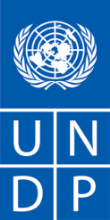 Prequalification for Construction WorksPrequalification of Contractors for the Construction of Solar Mini-Grids in Afghanistan(EOI/UNDP/AFG/2021/0000008463)									Date: 03 February 2021    UNDP invites interested suppliers/contractors to apply to the following Request for Expression of Interest (EOI):Summary of EOI ProposalThe Green Climate Fund (GCF) approved the UNDP project titled “Afghanistan Rural Energy Market Transformation Initiative – Strengthening Resilience of Livelihoods Through Sustainable Energy Access”. The objective of the project is to kick-start rural renewable energy market transformation in Afghanistan and create the conditions for upscaling and long-term sustainability, through a combination of: (1) policy and regulatory design, facilitating public and private sector financing; (2) capacity building and awareness raising of the public and private sectors and end-users; and (3) investment in the set-up of 3 greenfield solar mini-grids and creation of an “upscaling platform” to facilitate additional solar mini-grid investments. The upscaling platform will consist of: (i) a knowledge platform, including a solar mini-grid practical development manual, online evidence and data sharing tools, and full technical studies for 5 additional mini-grids; (ii) development and mainstreaming of green procurement policies for solar mini-grids; and (iii) development and mainstreaming of environmental and social governance (ESG) policies for solar mini-grids.Ultimately, the project aims to contribute, in a phased approach, to a large volume of solar mini-grid development in Afghanistan and – with the long-term improvement in macroeconomic and security conditions – the eventual involvement of private investment for mini-grid development beyond operation and maintenance only. This approach will create the basis for mainstreaming renewable energy mini-grid solutions and continued reduced GHG emission as compared to the alternative, diesel-generated power. The project will result in 173,179 tCO2eq reduction from the implementation of 3 solar mini-grids. The implementation of three proof-of-concept solar mini-grid pilots will thereby address enhanced resilience to climate change impact for 49,000 beneficiaries, of whom 23,500 are women as a result of the additional services that will become available with Tier 3 level of energy access.UNDP Afghanistan invites potential and experienced construction firms/companies to submit Prequalification applications for providing civil works services for a period of next two years (2021-2022) as and when required by UNDP.  Upon completion of the evaluation of the Prequalification, UNDP will include the selected firms/companies in the list of Prequalified vendors.  Below list provides the details about the nature and types of construction activities/projects that UNDP will expect to undertake while implementing its projects, these are indicative activities and UNDP may include additional construction activities as it may require:Construction, Installations, Commissioning and Testing of 600 kW solar powered utility with associated reticulation system in Bagram district of Parwan provinceConstruction, Installation, Commissioning and Testing of 1,000 kW solar powered utility with associated reticulation system in Panjwayee district of Kandahar provinceConstruction, Installation, Commissioning and Testing of 1,000k W solar powered utility with associated reticulation system in Gurbuz district of Khost provinceAmong three mini-grids, procurement of constructions of two mini-grids will be completed during the second quarter of year 2021 and that of one will be completed during the first quarter of year 2022. Eligible companies/joint-ventures/consortiums can submit the expression of interest for all three mini-grids. Only qualified shortlisted companies will be invited for bids. Companies can submit their bids for the construction of either one or both mini-grids in year 2021. However, one company will be awarded only one mini-grid for construction. For one mini-grid construction in year 2022, all shortlisted companies can submit their bids for the competitive process.     Prequalification Application ProcessInterested companies and/or associations/joint ventures must fill in the UNDP Prequalification Application and submit relevant documentation/information as to demonstrate that they are eligible and qualified to perform construction services/works as and when required by UNDP. In principle, UNDP intends to use the outcome of this exercise for Prequalification purposes in the context of procurement opportunities that may arise in the next two years starting from 2021 – 2022.Completed applications as per the requirements should be submitted via e-tendering before or on Date and Time specified in the E-Tendering system (note that time zone indicated in the system is New York Time zone).Applications received after the deadline will not be considered. Documents sent by hand, email or facsimile will not be accepted.At any time prior to the deadline for submission of Prequalification Document, UNDP may, for any reason, whether at its own initiative or in response to a clarification requested by Applicants, modify the Prequalification Application and its attachments by amendment, including through provision of supplementary information.  The amendment will be posted on the UNDP website. If you need to request additional information, please write to procurement.af@undp.org with the email subject line as stated in the solicitation document e.g. [Ref. EOI/UNDP/AFG/2021/0000008463– Solar Mini-Grid Projects].   Applications received without reference number in the subject line will not be entertained and will result in the rejection of submission.  The team will provide necessary information within due date. However, any delay in providing such information will not be considered a reason for extending the submission date of Prequalification. All/any query regarding the submission of EOI may be sent prior to the deadline at the e-mail mentioned above.Any requests for clarification about the contents of the Prequalification Application shall be sent no later than 5 days prior to the submission deadline.  No phone calls will be accepted. Answers to questions/inquiries will be posted on UNDP website, on which this EOI is posted. Completion of the Prequalification Application and submission of relevant documentation is compulsory as indicated in the Bid Data Sheet.  Applications with incomplete submissions shall be disregarded.All applicants are required to comply with Afghanistan’s Statutory Regulation.   Instructions to Applicants  In addition to the essential guidance/instruction (provided through the cover letter) vis-à-vis application for the PREQUALIFICATION, the following are also to be considered during the submission.GeneralScope of Application: UNDP Afghanistan Procuring entity (The Employer) issues this PREQUALIFICATION to applicants interested in bidding for Construction activities for the next two years (2021-2022). Eligible Applicants: An applicant shall be a Joint Venture or legally established firms/companies. Individual persons are not eligible to apply in their individual capacities.Contents of PREQUALIFICATION: The document for the Prequalification consists of the annexes indicated below, and should be read in conjunction with any Addendum that may be issued by UNDP. Annex 1 - Application Submission Form (plus JV Declaration) Annex 2 - Check list as part of Application Annex 3 - Application Form A-1: General Experience Annex 4 - Application Form A-2: General Experience Record Annex 5 - Application Form A-3: Joint Venture Summary Annex 6 - Application Form A-4: Particular Experience Record Annex 7 - Application Form A-5: Details of Contracts of Similar Nature and Complexity-Annex 8 - Application Form A-6: Summary Sheet: Current Contract Commitments/Works in ProgressAnnex 9 - Application Form A-7: Personnel Capabilities Annex 10 - Application Form A-8: Candidate Summary Annex 11 - Application Form A-9: Equipment Capabilities Annex 12 - Application Form A-10: Financial CapabilityAnnex 13 - Application Form A-11: Litigation HistoryAmendment of PREQUALIFICATION:At any time prior to the deadline for submission of applications, UNDP may amend the Prequalification by issuing addendum.Any addendum issued shall be part of the PREQUALIFICATION and shall be communicated in writing by posting the addendum to the web page(s) on which the Prequalification is posted.To give prospective applicants reasonable time to take an addendum into account in preparing their applications, UNDP may, at its discretion, extend the deadline for the submission of applications.Preparation of Applications Cost of Applications: The Applicant shall bear all costs associated with the preparation and submission of its application. UNDP will in no case be responsible or liable for those costs, regardless of the conduct or outcome of the Prequalification process.Language of Application: The application prepared by the Applicant and all correspondence and documents relating to the application exchanged by the Applicant and UNDP shall be in the English language. Submission of Applications.Applications must be submitted through e-tendering system https://etendering.partneragencies.org  Business Unit: AFG10 and Event ID 0000008463Once uploaded, Prospective bidder (i.e. bidder that have accepted the bid Invitation in the system) will be notified via email that changes have occurred. It is the responsibility of the bidder to view the respective changes and clarifications in the system.The step by step instructions for registration and proposal submission through the UNDP ATLAS E-tendering system is available in the “Instructions Manual for the Bidders”.Date and Time of submission deadline: As specified in the E-Tendering system (note that time zone indicated in the system is New York Time zone).Try to submit your RFI and supporting documents at least a day prior or well before the closing time.  Do not wait until last minute. If you face any issue submitting your bid at the last minute, UNDP may not be able to assist.Late submitted applications shall be rejected.Procedures for Evaluation of ApplicationsClarification of ApplicationsTo assist in the evaluation of applications, UNDP may, at its discretion, request in writing any Applicant for a clarification of its application which shall be submitted within a stated reasonable period of time.  If an Applicant does not provide clarifications of the information requested by the date and time set in UNDP’s request for clarification, its application may be rejected.Evaluation of Applications Evaluation of Applications: UNDP shall use the factors, methods, criteria, and requirements defined in The Bid Data Sheet, Application Forms (from Annex 1 to Annex 13) to evaluate the qualifications of the Applicants. Pre-qualification will be based on the Applicant’s General Experience, Personnel Capabilities, Equipment Capabilities and Financial Position as demonstrated by the Applicant’s responses in the forms attached to this letter. UNDP reserves the right to waive minor deviations, if these don’t materially affect the capability of an applicant to perform the contract. Sub-contractor’s experience and resources shall not be taken into account in determining the Applicant’s compliance with the qualifying criteria. However, Joint Venture experience & resources shall be considered. Consortium or Association of firms will be considered for similar treatment as in case of Joint Venture. Overall marks in each categoryThe procurement of constructions of the three mini-grids are open for both national and international qualified companies. However, for international companies, it is mandatory to have a joint-venture or consortium with the locally registered construction company. If the international company is the lead company for the procurements, the local JV company must have a share of at least 30% in this procurement process (see Joint-venture Declaration Form in the Bid Data Sheet).   General ExperienceCredit Marks for experience shall be awarded on the basis of following qualifications:Note: The applicant must secure at least 60% score (30 points) to be qualified for future bidding opportunities. Personnel CapabilitiesCompanies and/or associations/joint ventures must have the following key personnel. Equipment CapabilitiesCredit Marks shall be awarded on the basis of the following criteria:Note: The applicant must secure at least 60% score (6 points) to be qualified for future bidding opportunities.  Financial PositionCompanies and/or associations/joint ventures must meet the following financial requirements.  Use of Prequalification Construction Companies After the notification of the results of the Prequalification outcome for successful bidders, UNDP shall invite bids from the Applicants that have been considered qualified to undertake construction activities as and when required by UNDP.Bidders may be required to provide a Bid Security and Bank Guarantee acceptable to the UNDP in the form and an amount to be specified in the Bidding Documents, and the successful Bidder shall be required to provide a Performance Security to be specified in the Bidding Documents.OtherUNDP also reserves the right to secure/request independent Financial Rating/Statements such as D&B rating as needed/required from the Prequalified contractors. UNDP will carry out the verification of accuracy, correctness and authenticity of the information provided by the bidder on the  documents submitted; Inquiry and reference checking with Government entities with jurisdiction on the bidder, or any other entity that may have done business with the bidder including with previous clients on the quality of performance on ongoing or previous contracts completed;Physical inspection of the bidder’s office, branches, sites of construction work or other places where business transpires, with or without notice to the bidder to verify the information provided by the bidder;   ANNEX 1Application Submission Form (to be printed on company letterhead, signed, dated and stamped)Date: [insert day, month, year] To:	UNDP Afghanistan We, the undersigned, apply to be Prequalification for the referenced PREQUALIFICATION and declare that:(a) 	We have examined and have no reservations to the Prequalification Application, including any Addendum (or Addenda to same effect), issued by UNDP. (b) 	We understand that you may cancel the Prequalification process at any time and that you are neither bound to accept any application that you may receive nor to invite the Prequalification applicants to bid for the contract subject of this Prequalification, without incurring any liability to the Applicants.(c)	We are not associated, or have been associated in the past, directly or indirectly, with a firm or any of its affiliates which have been engaged by UNDP to provide consulting services for the preparation of the design specifications, and other documents to be used for the construction services to be procured.(d) 	All the information and statements made in this PREQUALIFICATION are true and we accept that any misrepresentation contained in it may lead to our disqualification; (e) 	We are currently not on the removed or suspended vendor list of the UN or other such lists of other UN agencies, nor are we associated with, any company or individual appearing on the 1267/1989 list of the UN Security Council;(f)	We have no outstanding bankruptcy or pending litigation or any legal action that could impair our operation as a going concern; and we do not employ, nor anticipate employing, any person who is or was recently employed by the UN or UNDP.(d)	The following information shall be used by UNDP to notify us:Best regards,Signed [insert signature(s) of an authorized representative(s) of the Applicant]Name [insert full name of person signing the application]In the Capacity of [insert capacity of person signing the application]Duly authorized to sign the application for and on behalf of: Applicant’s Name [insert full name of Applicant] Address 		[insert street number/town or city/country address]Dated on [insert day number] day of [insert month], [insert year]JOINT VENTURE DECLARATIONWe have entered into a private joint venture in order to submit joint application for the Pre-qualification   by United Nations Development Programme (UNDP) Afghanistan If we are Prequalified and awarded the contract in the future, the joint venture agreement shall be notarized and submitted to the Contracting Entity before the contract is concluded. Lead (pilot) partner of our joint venture shall be …………… [Indicate name of the lead partner]…………………… until the completion of work.If we are awarded the contract as a result of the joint tender that we submit, we hereby declare, accept and guarantee that the contract shall be signed by all partners and our partner indicated as the lead partner shall have the full power to act for and on behalf of our joint venture in respect of all issues concerning the contract. ANNEX 2INSERT CHECK LIST AS PART OF APPLICATION FOR BELOW MIN REQUIREMENT:ANNEX 3Application Form A-1General Information All individual firms and each partner of a joint venture applying for Prequalification are requested to complete the information in this form. Nationality information is also to be provided for foreign owners or applicants who are forming part of the Joint Ventures as required under the PEC Bye-Laws as a Partnership/Joint Venture. Where the Applicant proposes to use named subcontractors for critical components of the works, or for work contents in excess of 10 percent of the value of the whole works, the following information should also be supplied for the specialist subcontractor(s).ANNEX 4Application Form A-2General Experience Record All individual firms and all partners of a joint venture are requested to complete the information in this form. The information supplied should be the annual turnover of the Applicant (or each member of a joint venture), in terms of the amounts billed to clients for each year for work in progress or completed over the past five years. Use a separate sheet for each partner of a joint venture. Signed [insert signature(s) of an authorized representative(s) of the Applicant] Name [insert full name of person signing the application] In the Capacity of [insert capacity of person signing the application] Duly authorized to sign the application for and on behalf of: Applicant’s Name [insert full name of Applicant] Address [insert street number/town or city/country address] Dated on [insert day number] day of [insert month], [insert year]ANNEX 5Application Form A-3 Joint Venture Summary*	Lead partner’s share cannot be less than 50% 	Share of the remaining partner(s) shall not be less than 20%Total value of annual construction turnover, in terms of work billed to clients, ANNEX 6Application Form A-4Particular Experience RecordTo Prequalify, the Applicant shall be required to pass the specified Minimum Qualifying Criteria applicable to this form, as set out in the: “Instructions to Applicants”. On a separate page, using the format of Application Form A-5, each applicant or partner of a Joint Venture is required to list all contracts of a value equivalent to US$ (User/Employer to provide the amount) Millions, of a similar nature and complexity to the contract for which the Applicant wishes to qualify, undertaken during the last five years. The information is to be summarized, using Application Form A-5, for each contract completed or under execution by the Applicant or by each partner of a Joint Venture. Where the Applicant proposes to use named subcontractor(s) for critical components of the works, or for work contents in excess of 10 percent of the value of the whole works, the information in the afore-mentioned forms should also be supplied for each specialist subcontractor.ANNEX 7Application Form A-5Details of Contracts of Similar Nature and ComplexityUse a separate sheet for each contract.ANNEX 8Application Form A-6   Summary Sheet: Current Contract Commitments/Works In ProgressApplicants and each partner to an application should provide information on their current commitments on all contracts that have been awarded, or for which a letter of intent or acceptance has been received, or for contracts approaching completion, but for which substantial Completion Certificate has yet to be issued.ANNEX 9Application Form A-7Personnel CapabilitiesName of Applicant or partner of a joint ventureFor specific positions essential to contract implementation, Applicants should provide the names of at least two candidates qualified to meet the specified requirements stated for each position. The data on their experience should be supplied on separate sheets using one Form for each candidate (Application Form A-8).ANNEX 10Application Form A-8 Candidate Summary Name of ApplicantSummarize professional experience over the last 20 years, in reverse chronological order. Indicate particular technical and managerial experience relevant to the Project.ANNEX 11Application Form A-9Equipment CapabilitiesThe Applicant shall provide adequate information to demonstrate clearly that he has the capability to meet the requirements for each and all items of equipment listed in the Instructions to Applicants. A separate Form shall be prepared for each item of equipment listed  in Bid Data Sheet, or for alternative equipment proposed by the Applicant.Omit the following information if it is owned by the Applicant or partner.ANNEX 12Application Form A-10Financial Capability Name of Applicant or Partner of a Joint Venture Applicants, including each partner of a joint venture, should provide financial information to demonstrate that they meet the requirements stated in the Instructions to Applicants. Each applicant or partner of a joint venture must fill-in this form. If necessary, use separate sheets to provide complete banker information. A copy of the audited balance sheets should be attached.Summarize actual assets and liabilities in US$ (Equivalent at the current rate of exchange at the end of each year) for the previous five years, based upon known commitments, projected assets and liabilities in US$ equivalent for the next two years.Specific proposed sources of financing to meet the cash flow of the Project, net of current commitments.  Attach audited financial statements for the last three years (for individual applicant or each partner of joint venture).Firms owned by individuals, and partnerships, may submit their balance sheets certified by a registered accountant, and supported by copies of tax returns, if audits are not required by the laws of their countries of origin in case of foreign firms.ANNEX 13Application Form A-11Litigation HistoryName of Applicant or Partner of a Joint Venture Applicants, including each of the partners of a joint venture, should provide information on any history of litigation or arbitration resulting from contracts executed in the last five years or currently under execution. A separate sheet should be used for each partner of joint venture.Yours sincerely,____________________________Shadi HusseinProcurement SpecialistHead of Supply Chain Management OfficeUNDP AfghanistanSr. No.CategoryCriteria1.General Experience 502.Personnel Capabilities Pass/Fail (must meet minimum requirement) 3.Equipment Capabilities104.Financial PositionPass/Fail (must meet minimum requirement)#DescriptionMaximum Points1General experience (lead or sub-company)251.1a) Minimum 4 years of experience in the ‘procurement, supply, construction, testing and commissioning of a solar electrical mini-grid with the capacity of at least 1 MW including the medium voltage distribution line and service drops’ within last 8 years.   25 pointsb) If not ‘a’, Minimum 4 years of experience in the ‘procurement, supply, construction, testing and commissioning of a hydropower electrical mini-grid with the capacity of at least 1 MW including the medium voltage distribution line and service drops’ within last 8 years.  15 pointsa) Minimum 4 years of experience in the ‘procurement, supply, construction, testing and commissioning of a solar electrical mini-grid with the capacity of at least 1 MW including the medium voltage distribution line and service drops’ within last 8 years.   25 pointsb) If not ‘a’, Minimum 4 years of experience in the ‘procurement, supply, construction, testing and commissioning of a hydropower electrical mini-grid with the capacity of at least 1 MW including the medium voltage distribution line and service drops’ within last 8 years.  15 points2Experience in Afghanistan (lead or sub-company)102.1a) Minimum 2 years of experience in the ‘procurement, supply, construction, testing and commissioning of a solar or hydropower electrical mini-grid with the capacity of at least 1 MW including the medium voltage distribution line and service drops’ within last 5 years in Afghanistan. – 10 pointsb) If not ‘a’, minimum 2 years of experience in the ‘procurement, supply, construction, testing and commissioning of a solar or hydropower electrical mini-grid with the capacity of at least 500 kW including the medium voltage distribution line and service drops’ within last 5 years in Afghanistan. – 7 pointsc) If not ‘a’ and ‘b’, minimum 2 years of experience in the ‘procurement, supply, construction, testing and commissioning of a solar or hydropower electrical mini-grid with the capacity of at least 100 kW including the medium voltage distribution line and service drops’ within last 5 years in Afghanistan. – 5 pointsa) Minimum 2 years of experience in the ‘procurement, supply, construction, testing and commissioning of a solar or hydropower electrical mini-grid with the capacity of at least 1 MW including the medium voltage distribution line and service drops’ within last 5 years in Afghanistan. – 10 pointsb) If not ‘a’, minimum 2 years of experience in the ‘procurement, supply, construction, testing and commissioning of a solar or hydropower electrical mini-grid with the capacity of at least 500 kW including the medium voltage distribution line and service drops’ within last 5 years in Afghanistan. – 7 pointsc) If not ‘a’ and ‘b’, minimum 2 years of experience in the ‘procurement, supply, construction, testing and commissioning of a solar or hydropower electrical mini-grid with the capacity of at least 100 kW including the medium voltage distribution line and service drops’ within last 5 years in Afghanistan. – 5 points3Project in hand- currently being implemented in Afghanistan or outside (lead or sub-company)103.1a) ‘Procurement, supply, construction, testing and commissioning of a solar or hydropower electrical mini-grid currently being implemented with the capacity of at least 1 MW including the medium voltage distribution line and service drops. – 10 pointsb) If not ‘b’, ‘Procurement, supply, construction, testing and commissioning of a solar or hydropower electrical mini-grid currently being implemented with the capacity of at least 500 kW including the medium voltage distribution line and service drops. – 7 pointsa) ‘Procurement, supply, construction, testing and commissioning of a solar or hydropower electrical mini-grid currently being implemented with the capacity of at least 1 MW including the medium voltage distribution line and service drops. – 10 pointsb) If not ‘b’, ‘Procurement, supply, construction, testing and commissioning of a solar or hydropower electrical mini-grid currently being implemented with the capacity of at least 500 kW including the medium voltage distribution line and service drops. – 7 points4Work with Government Organizations/ UN or other international agencies. (Provide complete clientele list)5Total 50#Main Expertise & ProfessionExperience & QualificationsYears of Experience(insimilar position)QTY1Team Leader (Kabul based)At least Bachelor’s degree in Solar Energy Engineering, Renewable Energy Engineering, Electrical Engineering, Civil Engineering, Architect, Environmental Engineering, or relevant field. Shall have advance certificate of expertise in Project Management or similar/ equivalent. CV shall be attached. 71Project Manager (field based)At least Bachelor’s degree in Solar Energy Engineering, Renewable Energy Engineering, Electrical Engineering, or relevant field. CV shall be attached. 51Solar Photovoltaics engineer (field based)At least Bachelor’s degree in Solar Energy Engineering, Renewable Energy Engineering or relevant field. CV shall be attached.21Distribution Line engineer  (field based)At least Bachelor’s degree in electrical Engineering or relevant field. CV shall be attached.21#Equipment Type and CharacteristicsMaximum PointsConstruction equipmentConstruction equipmentConstruction equipment1Excavator, 1 Unit12Compactor, 1 Unit 13Dump Truck, 1 Unit 14Concrete Mixer, 2 units15Wielding Machine, 1 unit16Generator, 1 Units0.5Transmission and Distribution equipmentTransmission and Distribution equipmentTransmission and Distribution equipment7Reel Pay Off Stand, 1 unit 18Bullwheel or Tensioner, 1 Unit 19Sheaves (Travelers or Pulley Blocks), 1 Unit 110Anti-twist Devices, 1 unit 0.511Jeep/Car/Pick-up Truck (For supervision), 2 units1Sub-total10#Description 1Minimum average annual turnover of USD 1,000,000 for the last 3 years (2017-2018-2019). Companies must submit Audited Financial Statement (Income Statement and Balance Sheet) including Auditor’s Report for verification. (For JV/Consortium/Association, all Parties cumulatively should meet requirement).UNDP has the right to reject any bid if submitted by a contractor whom investigation leads to a result that he is not Financially capable and/or had serious financial problems. Form: Annex 42Quick Ratio (QR) of not less than 1.0; bidders may use the form of Balance Sheet to calculate QR; If QR is less than 1, UNDP shall verify financial capacity of the bidder and has the authority to seek references from concerned parties & banks on the bidder’ financial standing.UNDP reserves the right to reject any bid if submitted by a contractor whom the investigation leads to a result that he/she is not financially capable and/or had serious financial problems.Form: Annex 123Liquid assets and/or credit facilities, net of other contractual commitments and exclusive of any advance payments which may be made under the Contract, of no less than USD 500,000. Proof of access to lines of credit via an official unconditional bank credit letter (An Official letter from bidder’s bank certifying the actual approved credit facilities ceiling and balances of all active accounts within the bank) shall be provided by any of the bidders during the evaluation stage , and upon UNDP’ official request.Form:  Annex 124UNDP may additionally request a copy of the bank account statements including a summary of the financial transactions which have occurred over the past two years period on a bank account/accounts held by the business reflecting the account balance at the beginning and end of the period, total withdrawals, and total deposits.Upon UNDP’s official requestName TitleAddress:Tel:Fax:E mail: NoName of the Partner in the JVPercentage Share123Lead PartnerPartnerPartnerName DateSignatureStampCopy of certificate of Registration Minimum 4 years of relevant experience in implementation of mini-grids, preferably the implementation of solar mini-grids.  Details of similar works executed by the firm during the past five (5) years and details works in hand indicating names of owners, projects cost and date of completion.Minimum Requirements of Key Personnel :One (1) Team Leader (Kabul based)One (1) Project Manager (field based)One (1) Solar Photovoltaics engineer (field based) One (1) Distribution Line engineer (field based) Equipment Required :Equipment Required :One (1) ExcavatorOne (1) CompactorTwo (2) Concrete MixtureOne (1) Welding MachineOne (1) GeneratorTwo (2) Jeep/Car/Pick-up Truck with 4WDOne (1) Reel Pay Off StandOne (1) Bullwheel or TensionerOne (1) Sheaves (Travelers or Pulley Blocks)One (1) ExcavatorOne (1) CompactorTwo (2) Concrete MixtureOne (1) Welding MachineOne (1) GeneratorTwo (2) Jeep/Car/Pick-up Truck with 4WDOne (1) Reel Pay Off StandOne (1) Bullwheel or TensionerOne (1) Sheaves (Travelers or Pulley Blocks)Current ratio of Not less than 1.0 (Will be obtained from the Audit Reports) : Current ratio of Not less than 1.0 (Will be obtained from the Audit Reports) : Copy of the last two years Audited Financial Statement (Income Statement and Balance Sheet) including Auditor’s Report Satisfactory performance certificates from three (3) clients :All information regarding any past and current litigation during the last three (3) years , in which the bidder is involved , indication the parties concerned , the subject of litigation , theAmounted involve and the final resolution if already concluded.1.Name of FirmName of Firm2.Head Office AddressHead Office Address3.TelephoneContact Person: Name: Title:4.Fax/ Telex:e-mail: 5. Place of Incorporation/RegistrationYear of incorporation/registrationNATIONALITY OF OWNERSNATIONALITY OF OWNERSNATIONALITY OF OWNERSNAMENAMENATIONALITY1.2.3.4.5. Name of Applicant or partner of a joint ventureAnnual Turnover (Construction only)Annual Turnover (Construction only)YearTurnover (in actual USD)1.2.3.4.5. Names of all Partners of a Joint Venture1. Lead Partner2. Partner 3.Partner 4.Partner 5.Partner 6.Partner Annual Turnover Data (Construction only; Equivalent in USD Millions)Annual Turnover Data (Construction only; Equivalent in USD Millions)Annual Turnover Data (Construction only; Equivalent in USD Millions)Annual Turnover Data (Construction only; Equivalent in USD Millions)Annual Turnover Data (Construction only; Equivalent in USD Millions)Annual Turnover Data (Construction only; Equivalent in USD Millions)Annual Turnover Data (Construction only; Equivalent in USD Millions)PartnerForm A-2Year 1Year 2Year 3Year 4Year 51. Lead Partner2. Partner 3.Partner 4.Partner 5.Partner 6.Partner Total:Total:Name of Applicant or partner of a joint ventureName of Applicant or partner of a joint venture1.Name of Contract1.Country2.Name of Employer3.Employer Address ....................................................................................................................4.Nature of works and special features relevant to the contract for which the Applicant wishes to Prequalify .................................................................................................................... ....................................................................................................................5.Contract Role (Tick One) (a) Sole Contractor      (b) Sub- Contractor         (c) Partner in a Joint Venture6.Value of the total contract (in specified currencies) at completion, or at date of award for current contract Currency………….                Currency……………                  Currency…………………….7.Equivalent in USD :8.Date of Award9.Date of Completion10.Contract Duration (Years and Months)                                  _____Years              _______Months11.Specified Requirements..........................................................................................................................................................................................................................................................................................................................................................................................................................................Name of Applicant or partner of a joint ventureName of ContractValue of Outstanding work (Equivalent USD Millions)Estimated Completion Date1.2.3.4.5.6.1.Title of Position1.Name of Prime Candidate1.Name of Alternate Candidate2.Title of Position2.Name of Prime Candidate2.Name of Alternate Candidate3.Title of Position3.Name of Prime Candidate3.Name of Alternate Candidate4.Title of Position4.Name of Prime Candidate4.Name of Alternate CandidatePositionPositionCandidate [Tick appropriate one] … Prime … AlternateCandidate information1. Name of Candidate2. Date of BirthCandidate information3. Professional QualificationCandidate informationPresent employment4. Name of employer4. Name of employerPresent employmentAddress of employerAddress of employerPresent employmentPresent employmentTelephoneContact (manager/personnel officer)Present employmentFax/ TelexE mailPresent employmentJob title of candidateYears with present employerMonth/ Dates/YearsMonth/ Dates/YearsCompany / Project / Position / Relevant technical and management experienceFromToCompany / Project / Position / Relevant technical and management experienceName of ApplicantItem of EquipmentEquipment information1. Name of manufacturer2. Model and power ratingEquipment information3. Capacity4. Year of manufactureCurrent status5. Current locationCurrent status6. Details of current commitmentsCurrent statusSource7. Indicate source of the equipment □Owned            □Rented            □Leased7. Indicate source of the equipment □Owned            □Rented            □LeasedOwner8. Name of owner8. Name of ownerOwner9. Address of owner9. Address of ownerOwnerOwnerTelephoneContact name and titleOwnerFax/ TelexE mailAgreementDetails of rental/lease specific to the Project.Details of rental/lease specific to the Project.AgreementAgreementBankerName of bankerBankerAddress of bankerBankerBankerTelephoneContact name and titleBankerFax/ TelexE mail Financial information inUSD or equivalentActual:previous five yearActual:previous five yearActual:previous five yearActual:previous five yearActual:previous five yearProjected:next two yearsProjected:next two yearsFinancial information inUSD or equivalent12345671. Total assets2. Current assets3. Total liabilities4. Current liabilities5. Profits before taxes6. Profits after taxesSource of financingAmount(USD or equivalent)1.2. 3.4.YearAward FOR orAGAINST ApplicantName of client, cause of litigation, and matter in disputeDisputed amount(current value USD or equivalent)Blacklist status (if any)